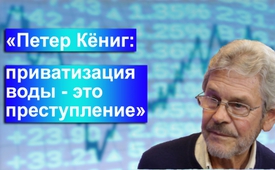 Петер Кёниг: приватизация воды - это преступление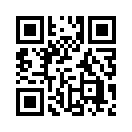 Швейцарский экономист Петер Кёниг работал 30 лет во Всемирном банке и в других банках реконструкции и развития. Он в основном воплощал водные проекты во многих развивающихся странах на разных континентах. Исполненный идеализма он хотел внести свой вклад в борьбу с бедностью. Поначалу это казалось даже возможным. Но с 80-х годов Всемирный банк стал всё больше и больше показывать своё настоящее лицо. Всемирный банк – издавна является инструментом немногих банкирских семей, так называемой финансовой олигархии США. Итак, этот Всемирный банк в то время ввёл так называемый «Вашингтонский консенсус». Это означает, что страна получает кредит только в том случае, если она приватизирует общественные услуги, такие как здравоохранение, воспитание и водоснабжение. Но через приватизацию вода, например, становится для бедных не по карману. Петер Кёниг называет это преступлением, потому что свободный доступ к воде является одним из прав человека.Швейцарский экономист Петер Кёниг работал 30 лет во Всемирном банке и в других банках реконструкции и развития. Он в основном воплощал водные проекты во многих развивающихся странах на разных континентах. Исполненный идеализма он хотел внести свой вклад в борьбу с бедностью. Поначалу это казалось даже возможным. Но с 80-х годов Всемирный банк стал всё больше и больше показывать своё настоящее лицо. Всемирный банк – издавна является инструментом немногих банкирских семей, так называемой финансовой олигархии США. Итак, этот Всемирный банк в то время ввёл так называемый «Вашингтонский консенсус». Это означает, что страна получает кредит только в том случае, если она приватизирует общественные услуги, такие как здравоохранение, воспитание и водоснабжение. Но через приватизацию вода, например, становится для бедных не по карману. Петер Кёниг называет это преступлением, потому что свободный доступ к воде является одним из прав человека.от nis.Источники:---Может быть вас тоже интересует:---Kla.TV – Другие новости ... свободные – независимые – без цензуры ...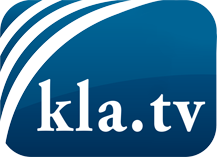 О чем СМИ не должны молчать ...Мало слышанное от народа, для народа...регулярные новости на www.kla.tv/ruОставайтесь с нами!Бесплатную рассылку новостей по электронной почте
Вы можете получить по ссылке www.kla.tv/abo-ruИнструкция по безопасности:Несогласные голоса, к сожалению, все снова подвергаются цензуре и подавлению. До тех пор, пока мы не будем сообщать в соответствии с интересами и идеологией системной прессы, мы всегда должны ожидать, что будут искать предлоги, чтобы заблокировать или навредить Kla.TV.Поэтому объединитесь сегодня в сеть независимо от интернета!
Нажмите здесь: www.kla.tv/vernetzung&lang=ruЛицензия:    Creative Commons License с указанием названия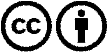 Распространение и переработка желательно с указанием названия! При этом материал не может быть представлен вне контекста. Учреждения, финансируемые за счет государственных средств, не могут пользоваться ими без консультации. Нарушения могут преследоваться по закону.